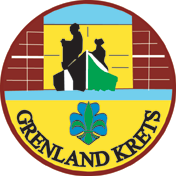 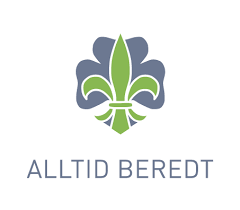 Jubileumsleir mai 2018Pinsehelgen 18-21.mai tar vi over Skien fritidspark med alt de har å tilby! Bli med da vel! Dette blir åpnet for alle, bevere/småspeidere, storspeidere, rovere og ledere. Vi har fått tilgang på svømmehallen, klatreparken og flerbrukshallen. For 600kr pr. hode får dere en langhelg med god mat og mye moro! (NB! prisen er gjeldene uansett alder og lengde på turen!)Forhåndspåmelding til grenlandkrets@gmail.com innen 10.feburar For småspeiderene må dere beregne flere ledere, Fritidsparken krever at det er en voksen leder pr 3.barn i svømmehallen.Det blir også arrangert VOX i fritidsparken denne helgen og er det noen store speidere, rovere eller ledere som vil bli med på dette, det koster fra 549,- til 849,- pr. pers. (kommer an på hvilket løp og plass). For store speidere opp til 15år 299,- Den påmeldingen og betalingen skal skje direkte til VOX.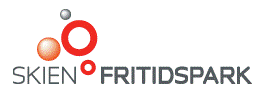 